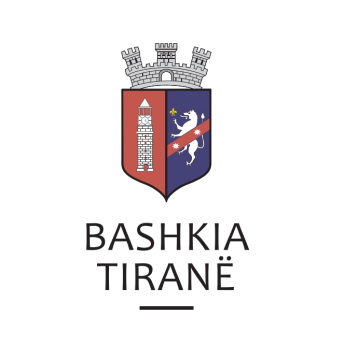      R  E  P U  B  L  I  K  A    E   S  H  Q  I  P  Ë  R  I  S  Ë
  BASHKIA TIRANË
DREJTORIA E PËRGJITHSHME PËR MARRËDHËNIET ME PUBLIKUN DHE JASHTË
DREJTORIA E KOMUNIKIMIT ME QYTETARËTLënda: Kërkesë për publikim lidhur me shpalljen e ankandit të parë publik znj. Maria Agron Tosku (Poçari).Pranë Bashkisë Tiranë ka ardhur kërkesa për shpallje nga Shoqëria Përmbarimore Justitia në lidhje me shpalljen e ankandit për pasurinë e paluajtshme.Ju sqarojmë se të dhënat e pronës janë si më poshtë:1. “Apartament ”, nr. pasurie 7/21+1-4, vol. 26, faqe 204, ZK 8360, me sip. ndërtese 138.40 m2Adresa:		Zenel Baboçi, TiranëDrejtoria e Komunikimit me Qytetarët ka bërë të mundur afishimin e shpalljes për Shoqëria Përmbarimore Justitia, në tabelën e shpalljeve të Sektorit të Informimit dhe Shërbimeve për Qytetarët pranë Bashkisë Tiranë.      R  E  P U  B  L  I  K  A    E   S  H  Q  I  P  Ë  R  I  S  Ë
  BASHKIA TIRANË
DREJTORIA E PËRGJITHSHME PËR MARRËDHËNIET ME PUBLIKUN DHE JASHTË
DREJTORIA E KOMUNIKIMIT ME QYTETARËTLënda: Kërkesë për publikim lidhur me shpalljen e ankandit të parë publik për debitorin shoqëria “NDËRTUESI BOÇI” SH.P.K.Pranë Bashkisë Tiranë ka ardhur kërkesa për shpallje nga Përmbaruesi Gjyqësor Privat Enuar V Merko në lidhje me shpalljen e ankandit për pasurinë e paluajtshme.Ju sqarojmë se të dhënat e pronës janë si më poshtë:a-Pasuria e Paluajtshme Truall me sip 2863 m2, nr pasurie 88/16, zk 2007, vol 9, fq 107 ndodhur në Jorgucat, Gjirokastër b-Pasuria e Paluajtshme Truall me sip 2317 m2, nr pasurie 88/25, zk 2007, vol 9, fq 121 ndodhur në Jorgucat, Gjirokastër c-Pasuria e Paluajtshme Truall me sip 790 m2, nr pasurie 88/23, zk 2007, vol 9, fq 119 ndodhur në Jorgucat, Gjirokastër d-Pasuria e Paluajtshme Truall me sip 780 m2, nr pasurie 88/20, zk 2007, vol 9, fq 111 ndodhur në Jorgucat, Gjirokastër e-Pasuria e Paluajtshme Truall me sip 1750 m2, nr pasurie 88/18, zk 2007, vol 9, fq 109 ndodhur në Jorgucat, Gjirokastër Drejtoria e Komunikimit me Qytetarët ka bërë të mundur afishimin e shpalljes për Përmbaruesi Gjyqësor Privat Enuar V Merko, në tabelën e shpalljeve të Sektorit të Informimit dhe Shërbimeve për Qytetarët pranë Bashkisë Tiranë. 